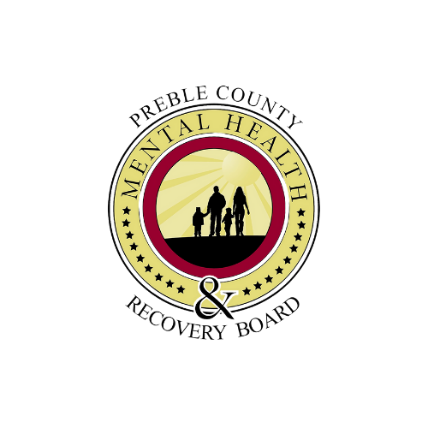 Preble County Mental Health & Recovery Board100 E. Somers Street Eaton, OH 45320937.456.6827Public Records Request FormThis form is not mandatory. You are not required to make a written request or pro- vide your identity, but this form will help us fulfill your request in a timely manner.Name	 Date	Address	 City	 State	 Zip	Phone Number	 Email	Please describe what records you would like to review:How would you like to view the records?Inspect the records in person.Email me the records at the email address above. Mail me the records at the address above.Make a compact disk or paper copies of the records that I may pick up.Potential costs:$0.10 per paper copyMailing costs may vary depending upon size and postal rate.Employee Handling Request	 Date Fulfilled 	